Proposition d’approche thématique LA CHINE DEPUIS 1911 : DE L’EMPIRE DU MILIEU A L’UN DES CENTRES DE LA MONDIALISATIONDescription rapide de la démarcheLa Chine, un des acteurs majeurs du système mondial actuel retrouve aujourd’hui son statut de grande puissance après un siècle de catastrophes. Son organisation spatiale, sociale et politique actuelle est le résultat des bouleversements considérables qu’a connu le pays tout au long du XXe siècle.Quelles sont les dynamiques actuelles de la Chine et en quoi son histoire récente est essentielle pour les comprendre ?  Accroche & ProblématiquesAccroche 1Histoire des Arts  Image de Hong Kong, pour une approche de l’architecture  urbaine, symbole de la modernisation accélérée du pays (métropole différente de Shanghai, qui sera largement présente par ailleurs)  Une image superbe sur http://fr.academic.ru/pictures/frwiki/72/Hong_Kong_Night_Skyline.jpgAccroche 2Histoire des Arts  Un document qui montre la dimension historique de la Chine contemporaine et ses paradoxes idéologiques L’œuvre de Tavis Coburn, « Mao Jordan » Print,  2007Voir http://shop.taviscoburn.com/index.php?act=view_product&product_id=908284Accroche 3« La Chine au début du XXème siècle, humiliée et dépecée » « La Chine du début du XXIème siècle, une puissance émergente en expansion rapide dans le mondeLeçon 1 : LES MUTATIONS SUCCESSIVES DE L’ORGANISATION DU TERRITOIRE Quelles ont été les grandes ruptures dans l’organisation spatiale du pays au cours du siècle dernier ?Un territoire éclaté et convoité (1900-1949) Un territoire replié sur lui-même (1949-1976)Un territoire qui s’est ouvert progressivement à la mondialisation  (1976 à nos jours)Idées de Documents : Trois cartes (soit les cartes en tant que telle, soit des versions schématisées sur le modèle de ce qu’a fait Martine Droulers sur la géohistoire du Brésil – voir premières occurrences des sites web sur google) :La Chine éclatée entre la guerre civile (nationalistes/communistes), les agressions japonaises dans les années 20/40 La Chine de Mao (autocentrée, remise dans le contexte de la guerre froide … à partir de l’Atlas Histoire du monde diplomatique, 2010, p.58). La Chine de la politique de la « porte ouverte » (Carte de l’ouverture progressive du territoire à l’économie de marché, par exemple carte sciences po  dans atlas de la mondialisation Sciences po les presses p. 121)Leçon 2 : UN SIECLE DE REVOLUTIONS POLITIQUES 	Comment le Parti Communiste s’est-il imposé et maintenu à la tête d’un Etat autoritaire ?Des premières luttes pour l’émancipation à la proclamation de la RPCLa mise en place d’un totalitarisme qui marque durablement le paysLes paradoxes d’un régime communiste qui encourage le développement du capitalismeIdées de Documents : Tableau chronologique des grandes campagnes politiques de Sun Yat-Sen à Hu Jintao (personnages, slogans, objectifs ...)Organigramme qui montre comment le PC encadre l’Etat et la sociétéAffiche de propagande pour le régime ou monument à la gloire du PC ou photographie d’une cérémonie officielle Histoire des Arts Œuvre d’art contemporain rappelant l’importance de l’héritage de Mao  aujourd’hui en chine et dans le monde, y compris de façon critique. Leçon 3 : LES CHEMINS TORTUEUX DU DEVELOPPEMENT ET DE LA MODERNISATIONPar quels moyens la Chine a su se relever d’un siècle de catastrophes économiques et humaines ?Les désastres et les brutalités du premier vingtième siècleLes échecs de la voie maoïste du développementLes réformes de la période post-maoïsteIdées de Documents : Données chiffrées sur les victimes du 20ème siècle (l’Histoire, n°324, 2007 p.52 sur les victimes de Mao + ajouts de données sur les victimes des autres périodes)Texte ou tableau sur les politiques successives de « modernisation » (Voir Sanjuan/Trolliet La Chine et le monde chinois de 2010, chapitre 4). Croquis sur une région développée sous Mao, en crise lors des réformes et en voie de restructuration Affiche de propagande sur une des politiques de modernisationLeçon 4 : UN GEANT DEMOGRAPHIQUE A LA SOCIETE CONTRASTEE Quelles sont les caractéristiques et les dynamiques de la société du pays le plus peuplé du monde ?Le poids de la population au cours du siècle qui s’achève : atout ou handicap ?L’accentuation de disparités sociales et spatiales déjà anciennesLa transformation accélérée des valeurs de la sociétéIdées de Documents : La répartition et les dynamiques des 1,3 milliards de Chinois (Carte des densités, des villes, des grands flux migratoires interne)Ensemble de statistiques sur la croissance de la population depuis 1820 (Atlas de la mondialisation 2008, p.116) et sur les inégalités criantes villes/campagnes (atelier sciences po 2008)Ensemble de petits schémas  sur les oppositions littoral/intérieur, les minorités, inégal accès à internetUn document iconographique confrontant deux images : les nouvelles classes moyennes urbaines/les paysans pauvres de l’intérieur rural. Leçon 5 : UnE NOUVELLE PUISSANCE MONDIALE à l’AUBE du XXIe siècleDans quelle mesure la Chine s’impose-t-elle parmi les autres grandes puissances mondiales ?Une insertion dans la mondialisation au service d’un puissant nationalisme Le dernier grand bastion du communisme international né pendant la guerre froideVers un impérialisme en Asie et dans le monde qui fascine et inquiète ?Idées de Documents : Indicateurs économiques 1980-2000 (Atlas de la mondialisation, p. 120) Croquis sur la géopolitique de la Chine dans le monde qui inclut des héritages historiques (à partir du croquis « Le monde vu … de Chine, Atlas des civilisations, p. 142). Le monde selon Pékin (couverture de courrier international, dans Magnard TSTG p.222). Caricature : un bras de fer continu entre la Chine et les Etats-Unis (Magnard TSTG, p. 209)Leçon 6 : DES ENJEUX COLOSSAUX POUR GARANTIR L’AVENIR Quels grands défis doit relever la Chine pour réussir la réalisation de ses ambitions ?Satisfaire les besoins croissants en ressources naturellesSe développer durablement sans dégrader l’environnementCorriger les déséquilibres et les inégalités entre les territoires Idées de Documents : Carte des politiques de l’aménagement de l’ouest du territoire (Documentation photographique n°8064,  p.45).Schémas  sur  les enjeux environnementaux Petit texte sur la « diplomatie pétrolière » de la Chine, en particulier en Afrique Photographie du barrage des Trois Gorges. 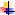 